เด็กที่มีปัญหาในการเรียนรู้คำจำกัดความสำนักงานการศึกษาของสหรัฐอเมริกาได้ให้นิยามของเด็กที่มีปัญหาในการเรียนรู้ไว้ดังนี้ (Reynoeds and Birch,1977)“เด็กที่มีปัญหาในการเรียนรู้ หมายถึงเด็กที่มีความบกพร่องเกี่ยวกับกระบวนการทางจิตวิทยา ความบกพร่องนี้เกี่ยวข้องกับการใช้ภาษาของเด็กทั้งภาษาพูดและภาษาเขียน เด็กมีปัญหาในด้านการฟัง การคิดการพูดคุยกับผู้อื่น การอ่าน การสะกดคำ หรือการเรียนวิชาคณิตศาสตร์ รวมไปถึงเด็กที่มีความบกพร่องทางการรับรู้ การได้รับบาดเจ็บทางสมอง ดิสเล็กเซีย และอะเฟเซีย แต่ไม่รวมไปถึงเด็กที่มีปัญหาอันเกิดจากความบกพร่องทางสายตา ทางการได้ยิน และทางการเคลื่อนไหว ปัญญาอ่อน ความบกพร่องทางอารมณ์ และความเสียเปรียบทางสภาพแวดล้อม”นิยามเชิงปฏิบัติการ เพื่อให้เอื้อประโยชน์ต่อการจัดการศึกษา จึงควรให้คำจำกัดความเด็กที่มีปัญหาในการเรียนรู้ดังนี้ เด็กที่มีปัญหาในการเรียนรู้ (Iearning disabilitier) หมายถึง เด็กที่มีความบกพร่องในขบวนการทางจิตวิทยา ทำให้เด็กมีปัญหาในการใช้ภาษา ทั้งในการฟัง การอ่าน การพูด การเขียนและการสะกดคำหรือมีปัญหาในการเรียนวิชาคณิตศาสตร์ ปัญหาดังกล่าวมิได้มีสาเหตุมาจากความบกพร่องทางร่างกาย แขน ขา ลำตัว สายตา การได้ยิน ระดับสติปัญญา อารมณ์ และสภาพแวดล้อมรอบตัวเด็กเกณฑ์การตัดสินเด็กที่ได้รับการตัดสินว่าเป็นเด็กที่มีปัญหาการเรียนรู้นั้นจะต้องมีหลักฐานการทดสอบดังต่อไปนี้1. การทดสอบทางสติปัญญา2. การทดสอบเกี่ยวกับขบวนการเบื้องต้นทางจิตวิทยา อันได้แก่ การทดสอบทางสายตา การได้ยิน การเคลื่อนไหว และขบวนการทางภาษาโดยใช้เครื่องมือทดสอบแบบอิงเกณฑ์หรืออิงกลุ่มก็ได้ ควรใช้แบบทดสอบใดแบบทดสอบหนึ่งต่อไปนี้Detroit Test of Learning AptitudeIllinois Test of Psycholinguistic AbilitiesBender Visusl - Motor GustaltCarrow Auditory – Visual Abilities TestSlingerland Screening Tests for Identifying ChildrenWith Specific Learning Disabilities Test of Written LanguageVisual Aural Digit SpanThe Pupil Rating Scales for Learning Disabilities3. การทดสอบเกี่ยวกับการเรียนรู้ ต้องใช้แบบทดสอบใดแบบทดสอบหนึ่งต่อไปนี้Auditory Discrimination Test (Wepman)Developmental Test of Visual motor IntegrationSeguin Form Board4. การสังเกตอย่างมีระบบ เป็นการสังเกตพฤติกรรมของเด็กในห้องเรียน มีบันทึกการสังเกตพฤติกรรมของเด็กในห้องเรียนมาเสมอ เพื่อเป็นหลักฐานประกอบการวินิจฉัย5. การทำงานของนักเรียน หมายถึงการทำแบบฝึกหัด การบ้าน งานดังกล่าวนำมาเปรียบเทียบบางส่วนเพื่อประกอบการวินิจฉัยเกี่ยวกับนิสัยในการทำงาน การวิเคราะห์การผิดพลาดในการงาน/การบ้านทักษะในการรวบรวมข้อมูลของเด็กเป็นต้น6. ผลสัมฤทธิ์ทางการเรียน ซึ่งนำมาใช้เป็นหลักฐานเพื่อแสดงว่า เด็กมีผลสัมฤทธิ์ทางการเรียนต่ำกว่าความสามารถทางสมอง หลักฐานที่ต้องนำมาประกอบการพิจารณามีดังนี้ก. สำหรับเด็กที่มีอายุต่ำกว่า 7 ขวบหลักฐานที่นำมาแสดงจะต้องบอกได้ว่า ผลการเรียนรู้ของเด็กนั้นไม้สอดคล้องกับสติปัญญาโดยเฉพาะการเรียนที่ต้องอาศัยทักษะในการฟัง การอ่าน การพูด การเขียน การสะกดตัวอักษร หรือคณิตศาสตร์ หลักฐานที่นำมาประกอบการตัดสินใจ ได้แก่บันทึกพฤติกรรมของเด็กที่ได้จากการสังเกตเด็กตัวอย่างแบบฝึกหัดที่เด็กทำหรือการบ้านระเบียนประวัติของเด็กผลการสอบผลสัมฤทธิ์ทางการเรียนโดยใช้แบบทดสอบมาตรฐาน ข. สำหรับเด็กที่มีอายุ 7-10 ปีหลักฐานที่นำมาแสดง จะต้องบอกได้ว่าผลการเรียนรู้ของเด็กนั้นไม่สอดคล้องกับสติปัญญาของเด็ก โดยคะแนนที่ได้จากการทดสอบทางสติปัญญา และคะแนนที่ได้จากการทดสอบผลสัมฤทธิ์ทางการเรียน มีค่าความเบี่ยงเบนมาตรฐานแตกต่างกัน 1 มากกว่า ผลสัมฤทธิ์ทางการเรียนนั้นวัดในด้านต่อไปนี้คือ การอ่าน การเขียน การสะกดตัวอักษร หรือเลขคณิตนอกจากนี้ควรมีข้อมูลต่อไปนี้เพื่อประกอบการตัดสินใจผลสัมฤทธิ์ทางการเรียนที่ได้จากการทดสอบแบบอิงเกณฑ์การบันทึกพฤติกรรมของเด็กที่ได้จากการสังเกตพฤติกรรมของเด็กในชั้นผลการวิเคราะห์แบบฝึกหัดการบ้านหรือผลงานของนักเรียนผลการทดสอบอื่นๆที่เกี่ยวข้องค. สำหรับเด็กที่อายุ 11 ปีขึ้นไปหลักฐานที่นำมาแสดงจะต้องบอกได้ว่า ผลการเรียนรู้ของเด็กนั้นไม่สอดคล้องกับระดับสติปัญญาของเด็ก โดยคะแนนที่ได้จากการทดสอบทางสติปัญญาและคะแนนที่ได้จากการทดสอบผลสัมฤทธิ์ทางการเรียน มีค่าความเบี่ยงเบนมาตรฐานต่างกัน 1 หรือมากกว่า ผลสัมฤทธิ์นั้นวัดในด้านต่อไปนี้คือ การอ่าน การเขียน การสะกดตัวอักษร และเลขคณิต7. หลักฐานเกี่ยวกับความบกพร่องทางร่างกายหลักฐานที่นำมาแสดงเกี่ยวกับความบกพร่องทางร่างกาย ได้แก่ ผลการวัดทดสอบเกี่ยวกับสติปัญญา การทดสอบทางสายตา การได้ยิน การเคลื่อนไหว และการทดสอบทางจิตวิทยาอื่นๆดังนี้การทดสอบทางสติปัญญา คะแนนที่ได้จากแบบทดสอบมาตรฐานวัดสติปัญญาจะต้องมีค่าความเบี่ยงเบนมาตรฐานต่ำกว่าค่าเฉลี่ยไม่เกิน 2 เป็นการทดสอบรายบุคคลการตรวจวัดทางสายตา ผลการวัดสายตาจะต้องได้ความไวของสายตาข้างดีกว่าอย่างน้อย20/70หลังการแก้ไขการตรวจวัดทางการได้ยินเด็กจะต้องสูญเสียการได้ยินไม่เกิน 30 เดซิเบล ในหูข้างดีกว่าการตรวจสอบทางการเคลื่อนไหว มีหลักฐานระบุว่าเด็กไม่มีปัญหาในการเคลื่อนไหว นั่นคือการเคลื่อนไหวไม่เป็นอุปสรรคในการเรียนหนังสือของเด็กการทดสอบทางจิตวิทยาเกี่ยวกับปัญหาทางอารมณ์ การทดสอบเกี่ยวกับจิตวิทยาบ่งชี้ว่า เด็กไม่มีความบกพร่อง/ปัญหาทางอารมณ์ผลการเรียนในชั้นปกติ ผลการเรียนจากการเรียนในชั้นปกติซึ่งเป็นดรรชนีบ่งบอกว่าเด็กไม่ประสบความสำเร็จในการเรียน โดยใช้โปรแกรมการศึกษาเดียวกับเด็กปกติการคัดเลือกการคัดเลือกควรกระทำร่วมกันระหว่างครู ผู้ปกครอง นักจิตวิทยา ครูการศึกษาพิเศษและนักเรียนศึกษาพิเศษซึ่งประกอบกันเข้ากับคณะกรรมการ คณะกรรมการที่ตั้งขึ้นจะต้องได้รับรายงานผลการทดสอบต่างๆตามที่กำหนดไว้ในเกณฑ์การตัดสินคณะกรรมการควรมีหน้าที่ในการพิจารณาคัดเลือกว่าเด็กคนใดควรได้รับการตัดสินเป็นเด็กที่มีปัญหาในการเรียนรู้ และควรจะส่งเข้ารับบริการการศึกษาพิเศษในลักษณะใดจึงจะเหมาะสมที่สุดลักษณะของเด็กที่มีปัญหาในการเรียนรู้เด็กที่มีปัญหาในการเรียนรู้มีปัญหาในด้านต่อไปนี้1. ปัญหาในการเรียน ในการเรียนนั้น เด็กที่มีปัญหาในการเรียนรู้มักมีปัญหาในด้านการอ่าน การเขียน และคณิตศาสตร์ ปัญหาทางด้านภาษาจะกล่าวถึงในหัวข้อถัดไป สำหรับปัญหาในวิชาคณิตศาสตร์นั้นเด็กอาจมีปัญหาเกี่ยวกับสิ่งต่อไปนี้ขนาด เด็กไม่สามารถแยกความแตกต่างของขนาดและรูปทรงได้การนับ เด็กอาจนับเลขไม่ได้การใช้เครื่องหมายเช่น การบวก การลบ คูณ และหารการคำนวณ คำนวณผิดแม้ว่าเด็กจะใช้เครื่องหมายถูกก็ตามด้านอื่นๆเด็กมีปัญหาในการเรียนคณิตศาสตร์โดยทั่วไป2. ปัญหาทางภาษา เด็กที่มีปัญหาในการเรียนรู้ส่วนมากมีปัญหาในด้านการพูด การใช้ภาษา ซึ่งอาจแบ่งออกได้ดังนี้การอ่านเด็กอาจอ่านข้ามบรรทัด จับหนังสือเข้าแทบชิดหน้า สั่นศีรษะขณะอ่านหนังสือ ใช้เสียงสูงขณะออกเสียง กัดริมฝีปากขณะอ่านหนังสือ อ่านหนังสือไม่ออก ไม่ยอมอ่านตามที่ครูสั่ง แจร้องไห้การจำคำ อ่านข้ามคำ ใช้คำอื่นแทนคำที่อ่าน อ่านสลับกัน อ่านออกเสียงผิด อ่านคำง่ายๆไม่ได้ อ่านช้า อ่านไม่ออกความเข้าใจ จำเรื่องที่อ่านไม่ได้ ไม่เข้าใจเรื่องที่อ่าน จำขั้นตอนของเรื่องที่อ่านไม่ได้ จำเหตุการณ์ที่เกิดขึ้นในเรื่องที่อ่านไม่ได้ จับใจความสำคัญไม่ได้ลักษณะอื่นๆ เช่น อ่านที่ละคำ ทีละพยางค์ อ่านด้วยเสียงที่สูง มีปัญหาในการอ่านคำที่มีตั้งแต่2 พยางค์ขึ้นไป โดยเด็กมักอ่านทีละพยางค์ จึงไม่สามารถนำพยางค์มารวมกันเป็นคำได้ ไม่เข้าใจความหมาย รวมไปถึงการไม่เว้นวรรคในขณะกานอ่าน หรือเว้นวรรคผิด เป็นต้น3. ความบกพร่องทางการรับรู้การรับรู้มีความหมายไปถึงการใช้ประสาทสัมผัสเพื่อจำแนก จำและแปลความหมาย เด็กไม่สามารถกระทำดังกล่าวได้ แสดงว่ามีปัญหาในการรับรู้ โดยเฉพาะในด้านต่อไปนี้3.1 การรับรู้ทางสายตา เด็กมีปัญหาในการใช้สายตา เช่น มองเห็นภาพแต่ไม่สามารถอธิบายภาพที่เห็นให้ครูฟังได้3.2 การจำแนกโดยใช้สายตา เด็กมีปัญหาในการจำแนกภาพโดยใช้สายตา เช่นไม่สามารถบอกครูได้ว่าภาพสองภาพแตกต่างกันอย่างไร3.3 การจำโดยใช้สายตา หมายถึง การมองเห็นวัตถุหรือสิ่งของแล้วจำได้ว่าเป็นอะไรบ้าง เด็กประเภทนี้มีปัญหาในการจำโดยใช้สายตา เพราะจำสิ่งที่เห็นไม่ได้ จำการเรียงลำดับของตัวอักษรไม่ได้ เป็นต้น3.4 การรับรู้ทางการฟัง เด็กมีปัญหาในการฟัง เด็กได้ยินเสียงแต่บอกไม่ได้ว่าได้ยินเสียงอะไรบ้าง ดังนั้นเด็กอาจมีปัญหาในการปฏิบัติตามคำสั่งของครู3.5 การจำแนกโดยการฟัง เด็กไม่สามารถแยกความแตกต่างของเสียงที่ได้ยิน โดยเฉพาะเสียงที่คล้ายคลึงกัน เช่น คำว่ากิน นิน ดิน3.6 การจำโดยการฟัง เด็กที่จำสิ่งที่ได้ยินไม่ได้ ฟังแล้วลืม เช่น ครูอ่านให้ฟัง เด็กได้ยินแล้วอ่านตามได้ ถ้าให้เด็กอ่านเองเด็กอาจอ่านไม่ได้4. ความผิดปกติในการเคลื่อนไหวความผิดปกติในการเคลื่อนไหวอาจจำแนกได้ 3 ลักษณะ คือ4.1 Hyperactivity เป็นการเคลื่อนไหวที่เกินปกติ เด็กประเภทนี้มักอยู่นิ่งเฉยไม่ได้ เคลื่อนไหวอยู่เสมอ อาจเป็นการเคลื่อนไหวในลักษณะหรือกระทำซ้ำ และเป็นการเคลื่อนไหวที่ไม่มีจุดมุ่งหมาย หากจับให้นิ่ง เด็กอาจเคาะมือเท้าแทนการเดิน4.2 Hypoactivity  เป็นการเคลื่อนไหวที่เชื่องช้า หรือน้อยกว่า ปกติเด็กประเภทนี้ไม่เคลื่อนไหวมากเหมือนเด็กประเภทแรก แต่อาจนั่งอยู่กับที่ได้นานๆโดยไม่ทำอะไรเลย4.3 Incoordination การควบคุมกล้ามเนื้อไม่ได้ เด็กมีปัญหาในการเดิน เช่น เดินไม่ตรง รับลูกบอลไม่ได้ กระโดไม่ได้ ตัดกระดาษด้วยกรรไกรไม่ได้ กลัดกระดุมไม่ได้ เป็นต้น เด็กประเภทนี้มีปัญหาทั้งในด้านกล้ามเนื้อใหญ่ เช่น การเดินและการใช้กล้ามเนื้อเล็ก เช่น การใช้นิ้วมือในการหยิบจับสิ่งของ5. ปัญหาในด้านอารมณ์และสังคม เด็กมีปัญหาในการเรียนรู้อาจมีปัญหาทางอารมณ์และสังคมควบคู่กันไปด้วย เด็กประเภทนี้มีความรู้สึกไม่ดีต่อตนเอง ขาดความอดทน มีความวิตกกังวลสูง ปรับตัวไปในทางถดถอย ต่อด้านสังคม หลีกเลี่ยงการงาน ทำงานช้า เป็นต้น เนื่องจากประสบความล้มเหลวในด้านการเรียนอยู่เสมอ เด็กอาจเป็นคนก้าวร้าวและมีทัศนคติไม่ดีต่อตนเอง พัฒนาการทางอารมณ์อาจช้ากว่าเด็กปกติ เด็กประเภทนี้อาจไม่มีเพื่อนเพราะไม่มีนักเรียนคนใดอยากคบด้วย6. ปัญหาในการจดจำเด็กที่มีปัญหาในการเรียนรู้มีปัญหาในด้านการจำ ทั้งการจำในสิ่งที่ได้ยินและจำจากสิ่งที่มองไม่เห็น ดังนั้นเด็กจึงมีปัญหาในด้านการเรียน โดยเฉพาะอย่างยิ่งการสะกดคำ การทำตามคำสั่ง ตลอดจนสัญลักษณ์ ทางคณิตศาสตร์7. ปัญหาในด้านการสนใจเด็กที่มีปัญหาในการเรียนรู้ มีช่วงความสนใจสั้น และขากสมาธิไม่มีสมาธินานพอที่จะเรียนบทเรียนได้หลักสูตรและการเรียนการสอนหลักสูตรสำหรับเด็กที่มีปัญหาในการเรียนรู้ ควรมุ่งขจัดความบกพร่องของเด็กประเภทนี้ และในขณะเดียวกันก็มุ่งให้เด็กมีโอกาสเรียนร่วมกับเด็กปกติให้มากที่สุดเท่าที่จะเป็นไปได้ ดังนั้นหลักสูตรในระดับประถมศึกษาจึงเน้นให้เด็กมีพัฒนาการเต็มที่ ขจัดความบกพร่องของเด็ก ส่วนในระดับมัธยมศึกษา เน้นความสามารถของเด็ก และมุ่งให้เด็กแสวงหาความรู้และพัฒนาทักษะต่างๆของตนเองให้มากที่สุดเท่าที่จะมากได้เด็กทุกคนควรมีแผนการสอนเฉพาะบุคคล การจัดกลุ่มเพื่อการสอน อาจจัดเด็กที่มีแผนการสอนเฉพาะบุคคลใกล้เคียงกันไว้ในกลุ่มเดียวกันก็ได้ เพื่อความสะดวกในการสอนและขณะเดียวกันก็ยังสอดคล้องกับปรัชญาการศึกษาพิเศษที่ต้องสอนเด็กเป็นรายบุคคล ในขณะเดียวกัน ก็ควรจัดเด็กให้มีโอกาสเรียนร่วมกับเด็กปกติหลักสูตรสำหรับเด็กที่มีปัญหาในการเรียนรู้ควรครอบคลุมเนื้อหาในด้านต่อไปนี้คือ1. การพัฒนาการรับรู้และการเคลื่อนไหว ควรมีกิจกรรมการเรียนการสอนเพื่อให้เด็กมีพัฒนาการในด้านการใช้กล้ามเนื้อใหญ่ กล้ามเนื้อเล็ก การประสานกันระหว่างกล้ามเนื้อมือกับสายตา การรับรู้ทางสายตา การรับรู้ทางการฟัง แความเข้าใจเกี่ยวกับส่วนต่างๆของร่างกาย2. ภาษา เด็กที่มีปัญหาในการเรียนรู้มีปัญหาทางภาษา ดังนั้นหลักสูตรจึงควรเน้นด้านภาษา เพื่อขจัดความบกพร่องด้านนี้ของเด็ก ขอบข่ายของเนื้อหาด้านภาษาควรควบคุมไปถึงการพุด การอ่าน การสะกดคำ การเขียน3. วิชาพื้นฐาน ได้แก่วิชา คณิตศาสตร์ วิทยาศาสตร์ และสังคมศึกษา4. การงานและพื้นฐานอาชีพ พื้นฐานในด้านนี้จะช่วยเตรียมเด็กให้มีความพร้อมในการฝึกอาชีพ ต่อไป5. ทักษะทางสังคม เป็นการฝึกทักษะเบื้องต้นที่จำเป็นที่จะช่วยให้เด็กมีสัมพันธ์ที่ดีกับผู้อื่น และสามารถทำงานร่วมกับคนอื่นได้ในที่สุดความสามารถเบื้องต้นในการเรียนรู้ของเด็กวาเล็ตต์ ได้จัดลำดับพัฒนาการของเด็กเป็น 6 ขั้น เป็นพัฒนาการที่จะนำไปสู่การเรียนรู้ นั่นคือการที่เด็กจะเรียนรู้ได้ดีขึ้น จะต้องมีพัฒนาการตามลำดับขั้นทั้ง 6 ขั้น ที่กล่าวถึงต่อไปนี้ขั้นที่1 พัฒนาการด้านกล้ามเนื้อใหญ่ (Gross Motor Development)1. พลิกตัวได้ เช่น พลิกตัวจากนอนหงายเป็นนอนคว่ำ2. นั่งได้ โดยลำตัวตรง3. คลานได้4. เดินได้5. วิ่งได้6. ขว้างปาสิ่งของได้7. กระโดดได้ โดยที่เท้าแตะพื้นพร้อมกันทั้งสองเท้า8. กระโดดเท้าเดียวได้ หรือกระโดดสลับเท้า9. เต้นเป็นจังหวะตามเสียงดนตรีได้10. บอกชื่อตนเองได้11. บอกชื่อส่วนต่างๆของร่างกายได้12. มีกล้ามเนื้อที่แข็งแรง สามารถยกแขนขึ้นเหนือศีรษะได้ ยกเท้าขึ้นสูงได้โน้มตัวได้ขั้นที่ 2 การทำงานประสานกันระหว่างกล้ามเนื้อกับการรับรู้ (Sensory Motor Integration)1. รักษาสมดุลได้เช่นเดินหรือวิ่งโดยไม่ซวนเซ่หรือหกล้มบ่อยๆ2. เปรียบเทียบขนาดของส่วนต่างๆของร่างกายได้เช่นทราบว่าขามีขนาดใหญ่กว่าแขน เป็นต้น3. เคลื่อนไหวคล่องแคล่ว เช่น สามารถกระโดดตามวงกลมหลายวงที่ขีดเรียงกันไว้บนพื้นได้4. มีความสามารถในการจำแนกสิ่งของโดยสังเกตจากพื้นผิว เช่น วัตถุที่มีผิวหยาบ วัตถุที่มีผิวเรียบ5. รู้จักความแตกต่างระหว่างซ้ายกับขวา6. มีการทำงานประสานกันดีระหว่างสายตากับมือสายตากับเท้า7. มีความเข้าใจเกี่ยวกับเวลาขั้นที่ 3 ทักษะในการรับรู้ (Perceptual Skills)1. สามารถได้ยินเสียง2. สามารถฟังและปฏิบัติตามคำสั่งได้3. สามารถเลียนเสียงพูดได้4. สามารถฟังและจำสิ่งที่ได้ยินได้5. สามารถฟังและจัดลำดับสิ่งที่ได้ยินได้6. สามารถมองเห็น (ทดสอบโดยใช้ Snellen Chart)7. สามารถมองตามสิ่งที่ของที่เคลื่อนที่ได้8. สามารถจำแนกสิ่งของโดยใช้สายตา9. สามารถจำแนกภาพจากพื้นได้10. สามารถจำสิ่งที่มองเห็นได้11. สามารถขีดเขียนได้ (โดยที่ยังไม่เป็นตัวอักษรหรือรูปทรงที่มีความหมาย)12. สามารถประสานสายตากับการทำงานของกล้ามเนื้อมือได้13. สามารถเรียงไม้บล็อกได้14. สามารถใช้การรับรู้หลายด้านรวมกันได้ขั้นที่ 4 พัฒนาการทางภาษา (Language Development)1. มีความสามารถในการจำคำศัพท์ได้ รู้ความหมายของคำ2. สามารถเปล่งเสียงได้ ทั้งพยัญชนะต้น ตัวสะกด และพยัญชนะควบกล้ำ3. สามารถจำแนกเสียงพูดได้4. สามารถอ่านหนังสือได้ และเข้าใจสิ่งที่อ่าน5. สามารถเขียนประโยคได้6. สามารถสะกดคำได้ทั้งด้วยปากเปล่าและด้วยการเขียนขั้นที่ 5 ทักษะด้านความคิดรวบยอด (Coneptual Skills)1. สามารถนับเลขได้2. สามารถ บวก ลบ คูณ และหารเลขได้3. สามารถทำเลขโจทย์ปัญหาได้4. มีความรู้รอบตัวดี5. สามารถจัดหมวดหมู่สิ่งต่างๆได้6. สามารถให้เหตุผลง่ายๆได้ขั้นที่ 6 ทักษะทางสังคม (Social Skills)1. มีเพื่อนเล่น2. รู้จักคาดการณ์3. มีความรับผิดชอบการสอนซ่อมเสริมแก่เด็กที่มีปัญหาในการเรียนรู้ การสอนซ่อมเสริมเด็กที่มีปัญหาในการเรียนรู้ควรเน้น 5 ด้านต่อไปนี้ คือ การเคลื่อนไหวส่วนต่างๆของร่างกาย การรับรู้ ภาษาไทย วิชาหลัก และพื้นฐานอาชีพ ดังจะได้กล่าวโดยละเอียดในแต่ละด้านดังนี้1. การเคลื่อนไหวส่วนต่างๆของร่างกายการเคลื่อนไหวส่วนต่างๆของร่างกายเป็นสิ่งจำเป็นในการเรียนรู้ โดยเฉพาะอย่างยิ่งการเคลื่อนไหว กล้ามเนื้อใหญ่ (gross motor) เช่น การเดิน การวิ่ง การกระโดด และการเคลื่อนไหวกล้ามเนื้อเล็ก (fine motor) เช่น ใช้มือจับสิ่งของ การจับปากกา เป็นต้น การพัฒนาการ การเคลื่อนไหว ควรมีกิจกรรมในการพัฒนาสิ่งต่อไปนี้1.1 จังหวะ การสอนให้เด็กเคลื่อนไหวเป็นจังหวะเป็นสิ่งสำคัญ เพราะจะช่วยให้เด็กได้พัฒนากล้ามเนื้อ แขน ขา เป็นสำคัญ เช่นการตีกลองเป็นจังหวะแล้วให้เด็กตบมือกระทืบเท้า หรือกระโดดตามจังหวะกลอง เป็นต้น กิจกรรมประกอบจังหวะมีจุดมุ่งหมายสำคัญดังนี้1.1.1 ให้เด็กเข้าใจจังหวะซึ่งอาจเร็วหรือช้าแตกต่างกันไป1.1.2 เข้าใจการเปลี่ยนแปลงทิศทางการเคลื่อนไหว เช่น เดินหน้า ถอยหลัง ซ้าย ขวา เป็นต้น1.1.3 ส่งเสริมพัฒนาการของเด็กในการเดิน การวิ่ง การกระโดดตามจังหวะของดนตรี1.1.4 ส่งเสริมให้เด็กเรียนรู้ที่จะผ่อนคลายกล้ามเนื้อ1.1.5 ส่งเสริมการทรงตัว และการทำงานประสานกันของกล้ามเนื้อ1.2 การทรงตัวกิจกรรมเกี่ยวกับการทรงตัวของเด็ก จะช่วยให้เด็กสามารถทรงตัวได้เมื่อเวลาเด็กเดินหรือวิ่ง ช่วยให้เด็กเดินได้ตรง และไม่ล้ม กิจกรรมอาจทำได้หลายอย่างเช่น เดินบนไม้กระดานแผ่นเดียว ยืนขาเดียว เขย่งก้าวกระโดด เดินโดยใช้ของวางบนศีรษะ หรือกิจกรรมอื่นที่มีลักษณะคล้ายกัน จะเป็นกิจกรรมในลักษณะใดก็ได้ โดยมีจุดประสงค์เพื่อส่งเสริมเด็กดังนี้ คือ ให้เด็กสามารถ1.2.1 ทรงตัวได้1.2.2 ส่งเสริมพัฒนาการของกล้ามเนื้อแขนขาให้เกิดสมดุล1.2.3 ส่งเสริมการยืดหยุ่นของกล้ามเนื้อ1.2.4 เพิ่มประสิทธิภาพในการเคลื่อนไหวของร่างกาย1.2.5 แก้ไขข้อบกพร่องในการเคลื่อนไหว1.2.6 ส่งเสริมให้เด็กเข้าใจเกี่ยวกับร่างกายของตน1.2.7 ช่วยให้เด็กมีความคิดรวบยอดเกี่ยวกับตนเองดีขึ้น1.2.8 เป็นการออกกำลังกายอย่างหนึ่ง ซึ่งจะช่วยให้เด็กมีร่างกายสมบูรณ์1.2.9 ช่วยให้เด็กรู้จักผ่อนคลายกล้ามเนื้อ1.2.10 ช่วยส่งเสริมให้กล้ามเนื้อแขนขา มีกำลังมากขึ้น1.3 การยืดหยุ่นทางกล้ามเนื้อการฝึกการยืดหยุ่นของกล้ามเนื้ออาจกระทำได้โดย การโน้มศีรษะลงมาข้างหน้าช้าๆ การบิดลำตัวไปมา ซ้าย-ขวา การชูมือขึ้นเหนือศีรษะพร้อมทั้งยืดลำตัวให้สูงขึ้น เป็นต้น กิจกรรมในการฝึกการยืดหยุ่นของกล้ามเนื้ออาจกระทำได้หลายอย่าง แต่กิจกรรมทุกอย่างมีจุดมุ่งหมายในการฝึกความยืดหยุ่นของกล้ามเนื้อดังนี้1.3.1 ให้เด็กสามารถเคลื่อนไหวได้มากขึ้น1.3.2 ให้เด็กสามารถเคลื่อนไหวได้คล่องแคล่วขึ้น1.3.3 ให้เด็กสามารถโน้มตัวไปข้างหน้า ก้ม บิด หรือเหยียดลำตัวให้สูงขึ้น1.3.4 พัฒนานิสัยในการออกกำลังกาย1.3.5 ส่งเสริมความสามารถในการทรงตัว1.3.6 ป้องกันการบาดเจ็บของกล้ามเนื้อที่อาจมีขึ้น1.3.7 ฝึกการควบคุมกล้ามเนื้อ1.3.8 ช่วยให้เด็กเคลื่อนไหวได้คลล่องขึ้น ซึ่งจะช่วยให้เด็กช่วยกิจกรรมได้มากขึ้น1.4 ความแข็งแรงของกล้ามเนื้อการฝึกความแข็งแรงของกล้ามเนื้อเป็นสิ่งจำเป็น เพราะจะช่วยให้เด็กที่มีปัญหาในการเรียนรู้มีกล้ามเนื้อแขน ขา มือ เท้า ที่แข็งแรงยิ่งขึ้น ซึ่งจะช่วยให้เด็กสามารถใช้กล้ามเนื้อของร่างกายในส่วนดังกล่าว มีประสิทธิภาพยิ่งขึ้น กิจกรรมบางอย่างช่วยเพิ่มประสิทธิภาพของกล้ามเนื้อ เช่น ชักคะเย่อ การเดินด้วยมือ ตีลังกาหรือกิจกรรมทางพลศึกษาอื่นๆ ในลักษณะคล้ายกัน กิจกรรมในลักษณะนี้มุ่งส่งเสริมเด็กในประเด็นต่อไปนี้1.4.1 ช่วยพัฒนากล้ามเนื้อ แขน ขา เพื่อให้กล้ามเนื้อมีความแข็งแรงมากขึ้น1.4.2 ช่วยให้เด็กรู้วิธีการเพิ่มพละกำลังซึ่งจะช่วยให้เด็กสามารถใช้กล้ามเนื้อนั้นได้ตามที่ต้องการเมื่อเวลาจำเป็น1.4.3 ป้องกันไม่ให้กล้ามเนื้อได้รับบาดเจ็บ เช่น เท้าเคล็ด เป็นต้น1.4.4 ช่วยเพิ่มความคิดรวบยอดเกี่ยวกับตนเอง1.4.5 ช่วยเพิ่มประสิทธิภาพในการเคลื่อนไหว1.4.6 ช่วยให้เด็กสามารถร่วมกิจกรรมได้หลายอย่าง1.4.7 ป้องกันการอ่อนแรงของกล้ามเนื้อ1.5 ความเข้าใจเกี่ยวกับร่างกายกิจกรรมในหัวข้อนี้มุ่งให้เด็กเรียงชื่อส่วนต่างๆของร่างกายได้ถูกต้อง ซึ่งอาจรวมไปถึงการใช้ส่วนต่างๆของร่างกายด้วย เช่น การใช้กล้ามเนื้อนิ้วมือ การประสานกันของการทำงานระหว่างสายตาและกล้ามเนื้อนิ้วมือ เป็นต้น กิจกรรมควรรวมไปถึงการรับลูกบอล การโยนลูกบอล การจับลูกบอล หรือเกมอื่นที่มีลักษณะคล้ายกัน จุดมุ่งหมายสำคัญของกิจกรรมดังกล่าวมีดังนี้1.5.1 ให้เด็กมีความรู้ความเข้าใจเกี่ยวกับอวัยวะของร่างกาย1.5.2 ให้เด็กมีความรู้ความเข้าใจเกี่ยวกับทิศทาง เช่น ซ้าย ขวา หน้า หลัง1.5.3 ฝึกให้เด็กสามารถทรงตัวได้โดยไม่ล้ม1.5.4 ฝึกการรับรู้โดยการสัมผัส ทั้งสัมผัสนอก (tactile) และสัมผัสใน (kinesthetic)1.5.6 ฝึกความรู้ความเข้าใจเกี่ยวกับระยะทาง1.5.7 ป้องกันอุบัติเหตุซึ่งอาจทำให้ก้ามเนื้อได้รับบาดเจ็บ1.5.8 ส่งเสริมการทำงานประสานกันระหว่างสายตากับมือ1.5.9 ส่งเสริมการทำงานประสานกันระหว่างสายตากับเท้า2. การรับรู้มนุษย์เราสามารถรับรู้ได้หลายด้าน ได้แก่ การรับรู้ทางการฟัง การใช้สายตา การสัมผัส การดมกลิ่น และการลิ้มรส แต่การรับรู้ที่สำคัญที่สุดและใช้มากที่สุดสำหรับการเรียนรู้ คือ การฟัง การมองเห็นและการสัมผัส การรับรู้เป็นสิ่งสำคัญและจำเป็นต่อการเรียนรู้เป็นอย่างยิ่ง หากปราศจากการรับรู้แล้ว มนุษย์เราไม่สามารถจะเรียนรู้ได้ เนื่องจากการรับรู้ทั้ง 3 ด้าน ดังนี้2.1 การฝึกการรับรู้ทางการฟัง มีหลักสำคัญดังนี้2.1.1 ฝึกจำแนกเสียง ในสภาพแวดล้อมและฝึกจำแนกเสียงพูด2.1.2 ฝึกจัดกลุ่มเสียงที่คล้ายกัน2.1.3 ฝึกความจำ เช่น การจำเสียงที่คล้ายกัน2.1.4 ฝึกจัดลำดับเสียงวิกและเซเมล (Wiig and Semel,1976) ได้เสนอแนะวิธีฝึกการรับรู้ทางการฟังได้ดังนี้ฝึกจำแนกเสียงดนตรี เช่น เสียงกลอง ฉิ่ง ฉาบ เปียโน เป็นต้นฝึกจำแนกเสียงร้องของสัตว์ เช่น เสียงนก เสียงแมว เสียงสุนัข เป็นต้นฝึกจำแนกเสียงในภาวะที่มีเสียงรบกวน เช่น ที่สถานีรถไฟ ที่สี่แยกที่มีการจราจรคับคั่ง ที่สนามบินในขณะเครื่องบินขึ้นลงโดยให้ฟังเสียงที่ต้องการ 1 เสียง เช่น ให้เด็กยกมือทุกครั้งเมื่อได้ยินเสียงหวูดรถไฟ เป็นต้นให้เด็กบอกทิศทางที่มาของเสียง เช่น ให้เด็กหลายคนนั่งเป็นวงกลม มีเด็กคนหนึ่งนั่งอยู่ตรงกลาง ให้เด็กที่ล้อมรอบอยู่เปล่งเสียงทีละคนแล้วให้เด็กคนที่อยู่ตรงกลางวงชี้ไปทางเสียงที่ได้ยิน สับเปลี่ยนเด็กที่นั่งตรงกลางจนครบทุกคนให้เด็กปฏิบัติตามคำสั่งของครู เช่น ครูสั่งว่า จับไหล่ (ของตนเอง) จับเข่าเรื่อยไป เพื่อให้เด็กปฏิบัติตามให้ถูกต้องฝึกเหมือนข้อ 3 แต่ใช้คำพูดแทน โดยใช้เทปอัดเสียงพูดท่ามกลางเสียงรบกวน แล้วให้นักเรียนแยกเสียงพูดจากเสียงรบกวน ครูอาจถามนักเรียนว่า เสียงที่ได้ยินในแถบบันทึกเสียงเกี่ยวกับเรื่องอะไร เป็นต้น2.2 การฝึกการรับรู้ทางสายตา	2.2.1 ฝึกสังเกตวัตถุ สิ่งของ โดยจำแนกสิ่งของดังกล่าวจากฉากหลัง	2.2.2 ฝึกจับคู่ภาพเหมือนหรือรูปทรงทางเรขาคณิตที่เหมือนกัน	2.2.3 ฝึกจับคู่ตัวอักษรที่เหมือนกัน	2.2.4 ฝึกจับคู่คำที่เหมือนกัน	2.2.5 ฝึกจับคู่ข้อความ ประโยคที่เหมือนกัน	2.2.6 ฝึกจดจำจากสิ่งที่มองเห็น โดยเริ่มจากง่ายไปหายาก	2.2.7 ฝึกจดจำตัวเลขหรือสิ่งของ ตามลำดับ	2.2.8 ฝึกจดจำตัวเลขหรือสิ่งของ โดยจำแนกตัวเลขหรือสิ่งของดังกล่าวจากฉากหลัง	2.2.9 ฝึกการับรู้ทางสายตาโดยใช้เกม2.3 การฝึกการรับรู้ทางสายตาร่วมกับการรับรู้ทางการได้ยิน	    หลังจากฝึกการรับรู้ทางการฟัง และการรับรู้ทางสายตาทีละด้านแล้วควรมีการฝึกการรับรู้ร่วมกันทั้งทางการฟังและทางสายตา ซึ่งจะช่วยให้เด็กรับรู้ได้ดีขึ้นในการฝึกนั้นครูควรมีกิจกรรมที่ครูสั่งให้นักเรียนจับดูภาพตามคำสั่งซึ่งเป็นการฝึกเกี่ยวกับสิ่งต่อไปนี้	2.3.1 ช่วงสั้น – ยาวของเสียง	2.3.2 ความดังของเสียง (เสียงดัง ค่อย กระซิบ)	2.3.3 ระดับเสียง (เสียงสูง กลาง ต่ำ)	2.3.4 จังหวะ (ช้า-เร็ว)	2.3.5 คำที่มีเสียงคล้ายกัน	2.3.6  คำที่มีเสียงต่างกัน3. ภาษา	  เด็กที่มีปัญหาในการเรียนรู้มีปัญหาในการเรียนภาษาคืออะไร วาเลตต์(Valett,1974) ได้สรุปว่า เด็กที่มีปัญหาในการเรียนรู้ มีปัญหาในการเรียนภาษาดังนี้3.1 มีปัญหาในการฟัง เพราะฟังแล้วจดจำสิ่งที่ฟังไม่ได้3.2 มีปัญหาในการเรียงลำดับสิ่งที่ฟัง ฟังแล้วจำลำดับไม่ได้3.3 มีปัญหาในการฟังเสียงในสภาพที่มีเสียงรบกวน เพราะไม่สามารถแยกเสียงที่ต้องการฟังออกจากเสียงรบกวนได้3.4 มีปัญหาในการรับรู้ร่วมกันระหว่างการฟังกับการใช้สายตา3.5 มีปัญหาในการรับรู้เกี่ยวกับสัญลักษณ์3.6 มีปัญหาในการรับรู้เกี่ยวกับสิ่งที่เป็นนามธรรม3.7 มีปัญหาในการเรียนรู้ด้านความคิดรวบยอด3.8 มีปัญหาในการเรียนรู้เกี่ยวกับโครงสร้างของภาษา3.9 มีปัญหาในด้านขบวนการของความคิด ความจำ	เนื่องจากเด็กที่มีปัญหาในการเรียนรู้มีความลำบากในการเรียนภาษา ดังนั้น ครูผู้สอนจึงควรทำความเข้าใจเกี่ยวกับตัวเด็กและสังเกตพฤติกรรมทางภาษาของเด็กว่า เด็กมีปัญหาในด้านใดบ้าง เพราะเด็กแต่ละคนอาจมีปัญหาไม่เหมือนกันบางคนอาจมีปัญหาเพียงด้านเดียว แต่บางคนอาจมีปัญหาหลายด้าน การที่ครูทราบปัญหาที่เกี่ยวข้องกับการเรียนภาษาของเด็ก จะช่วยให้ครูจัดประสบการณ์ได้เหมาะสมกับความต้องการ     ของเด็กมากขึ้น	ในการสอนซ่อมเสริมด้านภาษาแก่เด็กที่มีปัญหาในการเรียนรู้นั้น ดูบาร์ด(Du Bard,1974) ได้เน้นการสอนภาษาแก่เด็กอะเฟเซีย ดังนี้สอนเพื่อเพิ่มช่วงความสนใจของเด็กให้ยาวขึ้นสอนเพื่อเพิ่มความสามารถของเด็กให้จำคำได้มากขึ้นสอนเพื่อเพิ่มความสามารถของเด็กให้จำคำได้นานขึ้นปรับปรุงโครงสร้างของภาษาให้ง่ายขึ้นเพื่อให้เด็กสามารถสื่อสารได้จัดให้เด็กมีโอกาสใช้ภาษาและการพูด และให้เด็กประสบความสำเร็จในการใช้ภาษาและการพูด	โรงเรียนอลาเมด้า ในรัฐแคลิฟอร์เนีย ได้จัดการสอนภาษาแก่เด็กชั้นประถมปีที่1-3 ที่มีปัญหาในการับรู้ด้านภาษา กาสอนเป็นการสอนให้นักเรียนมีทักษะตามลำดับดังนี้การตั้งใจฟังการจำแนกเสียงพูดการจำแนกเสียง/คำที่ได้ยินตามลำดับการจำแนกเสียงที่ต้องการฟังจากเสียงรบกวนการระบุ/จำเสียงผู้พูดการฝึกระดับเสียงการจำตัวอักษรในคำและพยางค์การจำคำในหนึ่งบทเรียนโครงสร้างของภาษา-ประโยค	อุปกรณ์ที่ใช้ในการสอนประกอบด้วย เทปบันทึกเสียง และหนังสือที่ใช้ควบคู่กันไปกับเทปบันทึกเสียง ผลการทดลองสอนเด็กโดยใช้ชุดการสอนนี้ ปรากฏว่าเด็กมีทักษะทั้ง 9 ด้านสูงขึ้น ซึ่งจะเป็นพื้นฐานเบื้องต้นให้นักเรียนสามารถเรียนภาษาได้ดีขึ้นในโอกาสต่อไป	วิธีสอนของครูมีอิทธิพลต่อความสามารถในการเรียนภาษาของเด็กซึ่งในเรื่องนี้ เบอร์รี่(Berry,1980) ได้เสนอแนะว่าครูควรยึดหลักต่อไปนี้ในการสอนภาษาแก่เด็กโดยเฉพาะอย่างยิ่งเด็กที่มีปัญหาทางภาษาจัดกิจกรรมการพูด และครูเป็นผู้กระตุ้นให้เด็กพูดคุยกับเพื่อในเรื่องต่างๆที่เกี่ยวกับกิจกรรมเน้นให้เด็กสื่อสารกับคนอื่นเพื่อความบันเทิง สนุกสนานให้เด็กมีส่วนร่วมในกิจกรรม ทั้งนี้เพื่อเปิดโอกาสให้เด็กได้สื่อสารกับผู้อื่นโดยการพูดฝึกให้นักเรียนมีความสนใจและเอาใจใส่ในบทเรียนหรือกิจกรรมที่กำลังดำเนินอยู่ โดยครูถามเด็กบ่อยๆเพื่อไม่ให้เด็กหันเหความสนใจไปทางอื่นให้แรงเสริมแก่เด็กทันทีที่เด็กสื่อสารกับผู้อื่น/ครู ด้วยการพูดจัดให้มีการอภิปรายปัญหาต่างๆในชั้นเรียน ทั้งนี้เพื่อเปิดโอกาสให้เด็กใช้ภาษาพูดให้มากที่สุด ภายใต้การควบคุมของครู4. วิชาหลัก	   วิชาหลัก หมายถึง วิชาที่เป็นปัญหาสำหรับเด็กที่มีปัญหาในการเรียนรู้ ซึงมี 4 แขนงด้วยกัน           คือ การอ่าน  การสะกดตัวอักษร ลายมือและคณิตศาสตร์ ซึ่งจะกล่าวถึงโดยละเอียด ดังนี้4.1 การอ่าน การที่เด็กจะอ่านหนังสือได้หรือไม่นั้นต้องอาศัยทักษะเบื้องต้นที่จำเป็น 3 ด้าน คือ การจำคำ การเข้าใจความหมายของคำศัพท์ และความสามารถในการเข้าใจสิ่งที่อ่าน	4.1.1 การจำคำได้ การที่เด็กจะจำคำได้นั้นจะต้องอาศัยความพร้อมในการอ่าน ความพร้อมในการอ่านด้านความจดจำคำได้ มีเนื้อหาดังนี้	1) การจับคู่ภาพเหมือน	2) การจับคู่อักษรที่เหมือนกัน	3) การจับคู่คำที่เหมือนกัน	4) มีความตั้งใจที่จะฟัง	5) การจำแนกเสียงพยัญชนะต้น ตัวสะกด และพยัญชนะควบกล้ำ	6) การจำแนกเสียงสระสั้นยาว	7) การจำแนกเสียงสระแท้ สระประสม	เมื่อเด็กมีทักษะทั้งหมดนี้แล้ว เด็กก็จะสามารถจำคำได้ ซึ่งเป็นความพร้อมอย่างหนึ่งที่จะช่วยให้เด็กสามารถอ่านหนังสือได้ในโอกาสต่อไป	4.1.2 การเข้าใจความหมายของศัพท์ การที่เด็กจะสามารถอ่านหนังสือได้นั้นจำเป็นต้องรู้คำศัพท์จำนวนมาก ก่อนที่เด็กจะรู้ศัพท์เป็นจำนวนมากได้นั้น เด็กจะต้องมีทักษาเบื้องต้นต่อไปนี้จัดกลุ่มคำที่มีความหมายเหมือนกันได้จัดกลุ่มที่มีความหมายตรงกันข้ามได้บอกได้ว่าคำใดสะกดผิดใช้พจนานุกรมเป็นจัดกลุ่มคำที่มีความหมายเดียวกันได้เขียนประโยคโดยใช้คำที่กำหนดให้ได้ให้ความหมายของคำตามที่ปรากฏในประโยคจัดประเภทของคำได้เดาความหมายของประโยคได้ถูกต้อง แม้จะมีคำขาดหายไปบ้างก็ตาม	4.1.3 การเข้าใจความหมายในสิ่งที่อ่าน เป็นสิ่งสำคัญ เพราะเป็นความสามารถในการใช้ภาษาอย่างหนึ่ง ผู้อ่านจะต้องมีทักษะดังนี้ ทักษะเกี่ยวกับระบบเสียงในภาษาไทย คำแต่ละคำสามารถอ่านออกเสียงได้ และจะต้องออกเสียงถูกต้องตามวรรณยุกต์จึงจะสามารถเข้าใจได้ถูกต้องทักษะเกี่ยวกับการเข้าใจความหมาย คำแต่ละคำมีความหมายในตัวของมันเอง นักเรียนจะต้องจำความหมายของคำให้ได้จึงจะสามารถอ่านหนังสือ และเข้าใจความหมายทักษะเกี่ยวกับการเรียงคำ นั่นคือการนำคำหลายคำมาเรียงกันเป็นวลี หรือประโยค และจะต้องเรียงกันในลักษณะที่ถูกต้องจึงจะมีความหมาย	นอกจากทักษะทางภาษาที่กล่าวแล้วยังมีสิ่งที่เกี่ยวข้องอื่นๆอีกจึงจะทำให้เข้าใจในสิ่งที่อ่านได้ดี ปัจจัยดังกล่าวได้แก่ความสนใจ เราจะอ่านและเข้าใจในเรื่องที่อ่านได้ดี หากเรื่องที่อ่านนั้นอยู่ในความสนใจของเรา ดังนั้นการจัดเนื้อหาให้นักเรียนอ่านจึงควรจะสอดคล้องกับ อายุ เพศ ระดับชั้นของเด็กจึงจะช่วยให้เข้าอ่านได้ดีแรงจูงใจในการอ่าน หากผู้อ่านได้รับผลประโยชน์จากการอ่านก็จะทำให้เขาสนใจเรื่องที่อ่านเพิ่มขึ้น เช่น หากนาย ก. ต้องการจะได้ใบขับขี่รถยนต์ ซึ่งจะต้องผ่านการทดสอบข้อเขียนเสียก่อน นายก. ก็จะมีความสนใจที่จะศึกษาหาความรู้เกี่ยวกับกฎจราจร ซึ่งแรงจูงใจดังกล่าวจะช่วยให้เขาอ่านได้ดีขึ้นการจัดลำดับความยากง่ายในการอ่าน การจัดเนื้อหาการอ่านให้แก่เด็กจะต้องเรียงลำดับจากง่ายไปหายาก จึงจะช่วยให้เด็กอ่านเข้าใจได้ดีขึ้น จัดลำดับคำจากคำที่เป็นรูปธรรมก่อนคำที่เป็นนามธรรมการเรียงลำดับประโยค ควรเรียงลำดับจากประโยคที่มีคำไม่มากนักและเป็นประโยคสั้นๆไปจนถึงประโยคที่ประกอบด้วยคำเป็นจำนวนมาก ซึ่งเป็นประโยคยาวการอ่านจับใจความสำคัญคือข้อมูลที่สำคัญที่สุดผู้เขียนต้องการแสดงไว้ในย่อหน้าที่อ่าน ใจความสำคัญอาจอยูตอนต้นตอนกลางหรือตอนท้ายของเรื่องที่อ่านก็ได้ ผู้อ่านจะต้องอ่านให้พบ	การอ่านเป็นสิ่งสำคัญและจำเป็นที่จะช่วยให้ผู้เรียนสามารถเรียนรู้ได้ในระดับสูงขึ้นได้ ดังนั้นนักเรียนทุกคนควรมีทักษะในการอ่านในระดับสู. จึงจะสามารถเรียนต่อในชั้นที่สูงขึ้นได้	4.2 การสะกดตัวอักษรและลายมือ	ก่อนที่เด็กจะสามารถสะกดตัวอักษรได้นั้น เด็กจะต้องมีทักษะในการจำแนกความแตกต่างของตัวอักษรเสียก่อน และสามารถจำได้ว่าในคำที่จะสะกดนั้นประกอบด้วยตัวอักษรอะไรบ้าง ดังนั้นหากเด็กไม่สามารถสะกดคำได้ จึงควรให้เด็กจำแนกความแตกต่างระหว่างตัวอักษรให้เด็กเสียก่อน แล้วจึงให้จดจำตัวอักษรให้ได้ก่อนลงมือสะกดคำ	สิ่งสำคัญที่สุดประการหนึ่งที่ครูพึงระลึกไว้ก็คือ เด็กจะต้องอ่านออกก่อนที่จะเขียนได้ ดังนั้น คำใดที่เด็กยังอ่านไม่ได้ ครูไม่ควรให้เด็กเขียน ให้เด็กอ่านให้ได้ก่อนทุกครั้ง จึงจะให้เด็กเขียนสะกดคำ เทคนิคในการช่วยให้นักเรียนสามารถสะกดได้อย่างถูกต้องนั้นมีหลายวิธี วิธีต่อไปนี้สามารถนำมาใช้ได้อย่างมีผลดีเช่นเดียวกัน4.2.1 เมื่อเด็กสะกดคำผิด ให้เด็กแก้คำนั้นหลายครั้ง เช่น สถูป สถูป สถูป สถูป แต่ไม่ควรให้เด็กแก้มากจนเกินไปคำหนึ่ง ไม่ควรเกิน 5 ครั้ง4.2.2 ให้เด็กเลือกคำที่เขียนถูกต้องจากกลุ่มคำที่กำหนดให้ เช่น คำในข้อใดสะกดถูกต้อง	ก. มัธยัส	ข. มัธยัสถ์	ค. มัทยัส	ง.มัทยัสถ์4.2.3ให้นักเรียนเติมอักษรลงในช่องว่างให้เป็นคำที่มีความหมาย เช่น 	ปล_	ฉั_อยา_กิ_ขน_	ลายมือการเขียนของเด็กก็เป็นสิ่งจำเป็นเช่นเดียวกัน ลายมือการเขียนที่ดีจะต้องสะอาด อ่านง่าย ลายเส้นคงที่สม่ำเสมอ การไขลายมือของเด็กให้เด็กสามารถเขียนหนังสือสวย อ่านง่ายนั้น มีหลายประการด้วยกันคือครูเป็นคัวอย่างที่ดี ลายมือของครูที่ปรากฏบนกระดานจะต้องสวย สะอาด อ่านง่ายใช้ลูกศรกำหนดทิศทางของการลากเส้น เช่น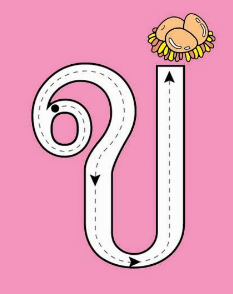 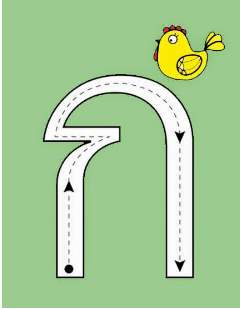 ใช้เส้นประ (เส้นไข่ปลา) ให้เด็กลากเส้นตามเส้นประนั้นจนเด็กเกิดทักษะ แล้วจึงให้เขียนลงก			 ข	4.3 คณิตศาสตร์	     ในการเรียนการสอนคณิตศาสตร์นั้นครูควรตระหนักว่า คณิตศาสตร์แบ่งออกเป็น 2 กะบวนการ คือ การคำนวณและการให้เหตุผล การคำนวณ เป็นกระบวนการทางคณิตศาสตร์ที่นักเรียนจะต้องลงมือทำ เช่น การบวก การลบ การคูณ และการหาร ส่วนการให้เหตุผลนั้น เป็นกระบวนการอย่างหนึ่งซึ่งนักเรียนจะต้องทรายสาเหตุและความเป็นมา ก่อนที่จะคำนวณได้ ดังนั้น กรบวนการให้เหตุผลจึงเกี่ยวข้องกับการอ่าน กรคิดหาเหตุหาผล การใช้ความจำและความคิดรวบยอดที่เกี่ยวกับนามธรรม	     ในการสอนซ่อมเสริมแก่เด็กที่มีปัญหาในการเรียนรู้นั้น ครูควรปฏิบัติดังนี้ใช้รูปภาพประกอบการอธิบายในการอธิบายเกี่ยวกับจำนวน ควรหลีกเหลี่ยงตัวเลข แต่การใช้คำที่มีความหมายรวมๆแทน เช่น มาก น้อย ปานกลาง เป็นต้นใช้ตัวเลขไม่มากนัก เพื่อให้นักเรียนสามารถให้เหตุผลได้ดีขึ้นให้นักเรียนเข้าใจคำหลายๆคำที่มีความหมายเดียวกัน เช่น หมากับสุนัข หรือ กินกับรับประทาน เสวย เป็นต้น เพื่อให้นักเรียนมีปัญหาในการคำนวณน้อยลงอ่านคำตอบผิดให้เด็กฟัง ให้เด็กบอกคำตอบที่ถูกต้อง แล้วครูอธิบายให้นักเรียนฟังว่า ทำใมจึงเป็นคำตอบที่ผิดและทำใมจึงเป็นคำตอบที่ถูก5. พื้นฐานอาชีพ พื้นฐานอาชีพเป็นการเตรียมนักเรียนเพื่อให้มีความพร้อมในการที่จะทำงานในอนาคตในการเตรียมตัวเพื่อเข้าฝึกอาชีพนั้น นักเรียนควรสำรวจตัวเองในด้านต่างๆเพื่อพิจารณาดูว่าตนมีความเหมาะสมที่จะประกอบอาชีพใด สิ่งที่จะต้องสำรวจเบื้องต้นได้แก่ ผลการเรียน บุคลิกลักษณะส่วนตัว ความสนใจ และความถนัดในวิชาชีพ ในการเตรียมความพร้อมของนักเรียนเพื่อฝึกอาชีพนั้น ครูควรเตรียมความพร้อมให้แก่นักเรียนในด้านต่างๆดังนี้5.1 ความถนัดในการงาน งานบางอย่างต้องการคนที่มีความถนัดเฉพาะด้าน ในการเตรียมความพร้อมนั้น ครูจะต้องค้นให้พบว่า นักเรียนแต่ละคนมีความถนัดในด้านใดบ้าง และจะมีวิธีส่งเสริมความถนัดของนักเรียนอย่างไร5.2 การตัดสินใจเลือกงาน นักเรียนจะต้องได้รับการฝึกให้รู้จักการใช้ดุลยพินิจก่อนตัดสินใจ หลักสำคัญประการหนึ่งในการตัดสินใจก็คือ การมีข้อมูลอย่างเพียงพอเพื่อประกอบการพิจารณาก่อนตัดสินใจ นักเรียนควรจะได้รับการฝึกให้รู้จักเสาะแสวงหาข้อมูลที่จำเป็นเกี่ยวกับการประกอบอาชีพที่ตนสนใจ ทั้งนี้เพื่อให้นักเรียนตัดสินใจเลือกอาชีพได้อย่างถูกต้อง5.3 ความคิดริเริ่มสร้างสรรค์ ความคิดริเริ่มสร้างสรรค์เป็นสิ่งที่มีความหมายสำคัญต่อการทำงาน นายจ้างเป็นจำนวนมากต้องการคนที่มีความคิดริเริ่มสร้างสรรค์ ดังนั้นนักเรียนจึงควรได้รับการฝึกในด้านนี้ อย่างเพียงพอ5.4 ความสามารถในการปรับตัว การทำงานส่วนมากจะต้องเกี่ยวข้องกับบุคคลหลายคน ซึ่งมักมีความแตกต่างกันทั้งในด้านบุคลิกภาพ ทัศนคติ และลักษณะนิสัยในการำงาน คนที่สามารถปรับตัวได้ดีจะสามารถทำงานร่วมกับคนอื่นได้ และมักจะประสบความสำเร็จในการทำงาน ดังนั้นในการเตรียมความพร้อมด้านการประกอบอาชีพให้แก่นักเรียนควรมีการเตรียมในด้านนี้แก่นักเรียนด้วย5.5 บุคลิกลักษณะ บุคลิกลักษณะที่กล่าวถึงภายใต้หัวข้อนี้ หมายถึง การแต่งกาย ท่วงทีวาจา ปฎิญาณไหวพริบในการติดต่อสื่อสารกับบุคคลอื่น น้ำเสียงและลักษณะภายนอกอื่นๆ สิ่งเหล่านี้มีความสำคัญ ต่อการทำงาน กรเตรียมความพร้อมในการทำงานควรเน้นความสำคัญของสิ่งเหล่านี้ด้วย5.6 ความอดทนในการทำงาน การทำงานทุกอย่างมักจะมีความสมหวังและผิดหวังบ้างไม่มากก็น้อย นักเรียนจะต้องเรียนรู้เกี่ยวกับสิ่งเหล่านี้ และรู้จักแก้ปัญหาเมื่องานที่ทำไม่เป็นไปตามแผนที่วางไว้นักเรียนจะต้องเรียนรู้ในการควบคุมอารมณ์รู้จักอดกลั้นต่อสภาวะต่างๆในการทำงาน5.7 ทัศนคติ ทัศนคติต่อการประกอบอาชีพเป็นสิ่งสำคัญสิ่งหนึ่งในการหางานทำและการประกอบอาชีพ หากนักเรียนได้งานที่ต้องการซึ่งเป็นงานที่ตรงกับความสามารถละความสนใจของตนเอง การทำงานก็อาจไม่มีปัญหามากนักแต่ในบางครั้งอาจได้งานที่ไม่ตรงกับความต้องการมากนัก แต่จำเป็นต้องทำงานนั้นด้วยเหตุผลบางประการ นักเรียนจึงจำเป็นต้องปรับทัศนคติต่อการทำงานเสียใหม่ จึงจะสามารถทำงานได้อย่างไม่ลำบากใจนัก การสร้างทัศนคติต่อการทำงานนั้นควรเป็นทัศนคติที่กว้าง สามารถปรับปรุงและประยุกต์ได้ตามสภาวะแวดล้อมที่เปลี่ยนไปกิจกรรมในการเตรียมความพร้อมเพื่อทำงาน การเตรียมนักเรียนเพื่อให้มีความพร้อมเพื่อให้สามารถหางานทำได้ในอนาคตนั้น อาจกระทำได้หลายวิธี ต่อไปนี้ เป็นดังตัวอย่างกิจกรรมดังกล่าวให้นักเรียนเขียนเรียงลำดับความสามารถของตนเองว่า ตนมีความสารถในด้านใดบ้างให้นักเรียนเขียนเรียงลำดับเกี่ยวกับข้อเสียเปรียบของตนเอง ว่าตนเองมีจุดอ่อนอะไรบ้างที่เกี่ยวข้องกับการทำงานและประกอบอาชีพในอนาคต ทั้งนี้เพื่อให้นักเรียนเข้าใจตนเองมากขึ้น และตระหนักในความสามารถของตนให้นักเรียนระบุลักษณะบางประการของลูกจ้าง ที่นายจ้างปรารถนาจะรับเข้าทำงาน ให้นักเรียนอภิปรายลักษณะดังกล่าว และเรียงลำดับจากลักษณะของลูกจ้างที่นายจ้างต้องการมากที่สุดตามลำดับให้นักเรียนระบุว่ามีอาชีพอะไรบ้างในชุมชนของตน และมีตำแหน่งงานใดบ้างที่นักเรียนพอจะทำได้ให้นักเรียนระบุว่าคนในชุมชนของตนประกอบอาชีพอะไรบ้าง อาชีพใดเป็นอาชีพที่ถูกต้องตามกฎหมาย อาชีพใดเป็นอาชีพที่ผิดกฎหมาย อาชีพใดมีรายได้ดี อาชีพใดมีรายได้ไม่มากนัก เป็นต้นให้นักเรียนอ่านประวัติบุคคลสำคัญ แล้วให้ตั้งข้อสังเกตเกี่ยวกับการประกอบอาชีพของบุคคลสำคัญ แล้วให้นักเรียนอภิปรายเกี่ยวกับข้อดีข้อเสียของอาชีพของบุคคลสำคัญให้นักเรียนสำรวจอาชีพของบุคคลในชุมชนว่ามีอาชีพอะไรบ้าง แล้วให้นักเรียนจำแนกข้อมูล ตามปัจจัยต่างๆ เช่น เงินเดือน การศึกษาของผู้ประกอบอาชีพ สวัสดิการ จำนวนชั่วโมงที่ทำงาน สภาพการทำงาน เช่น สำงานในสำนักงานหรือทำงานกลางแจ้ง เป็นต้นศึกษาคำศัพท์ที่เกี่ยวข้องกับอาชีพต่างๆ รวมไปถึงศัพท์ที่เกี่ยวกับเครื่องยนต์กลไกลตลอดจนอุปกรณ์ที่จำเป็นในการประกอบอาชีพที่นักเรียนสนใจเชิญผู้ปกครองนักเรียนมาเป็นวิทยากรในการบรรยาย ให้นักเรียนฟังเกี่ยวกับการประกอบอาชีพ พานักเรียนไปทัศนศึกษา และสังเกตเกี่ยวกับการทำงานของบุคคลสังคม แล้วให้นักเรียนเขียนรายงานเกี่ยวกับสิ่งที่พบเห็นให้นักเรียนอ่านประกาศรับสมัครงานในหนังสือพิมพ์ แล้วให้นักเรียนสรุปเกี่ยวกับคุณสมบัติของผู้สมัครส่วนใหญ่ว่านายจ้างต้องการบุคคลที่มีคุณสมบัติอย่างไรให้นักเรียนฝึกอ่านเขียนประวัติของตนเอง มีรายละเอียดเกี่ยวกับข้อมูลส่วนตัว การศึกษา การทำงาน ตลอดจนข้อมูลที่เกี่ยวข้องอื่นๆให้นักเรียนจัดลำดับอาชีพก่อนหลังตามลำดับที่ตนเองสามารถทำได้โดยพิจารณาเกี่ยวกับ ความสามารถของตนเอง ความชอบในอาชีพนั้นๆ และอัตราการเสี่ยงต่อการประกอบอาชีพนั้นๆ14) ให้นักเรียนระบุงานประเภทใดที่หาง่ายในอนาคต และงานประเภทใดเป็นงานที่หายาก15) ให้นักเรียนบอกลักษณะของบุคคลที่จะสามารถหางานทำได้ง่ายในอนาคตการเรียนร่วมระหว่างเด็กที่มีปัญหาในการเรียนรู้กับเด็กปกติ	การเรียนร่วมระหว่างเด็กที่มีปัญหาในการเรียนรู้กับเด็กปกติอาจทำได้ หลายรูปแบบดังนี้1.เรียนร่วมเต็มเวลา เป็นการส่งเด็กที่มีปัญหาในการเรียนรู้เข้าไปเรียนในชั้นเดียวกับเด็กปกติ โดยไม่ได้รับบริการพิเศษที่แตกต่างกันไปจากเด็กปกติเลย2. เรียนร่วมเต็มเวลา และรับบริการจากครูที่ปรึกษา เป็นการส่งเด็กที่มีปัญหาในการเรียนรู้เข้าไปในชั้นเรียนปกติและมีครูที่ปรึกษาซึ่งมิได้ช่วยเหลือเด็กโดยตรงแต่ช่วยครูทุกคนที่สอนชั้นเรียนรวม ครูที่ปรึกษานี้ทำหน้าที่ให้คำแนะนำในด้านการปฏิบัติต่อเด็กที่มีปัญหาในการเรียนรู้ ครูที่ปรึกษานี้จะสอนประจำอยู่ที่โรงเรียนที่มีเด็กเรียนรวมเพียงแห่งเดียว3. เรียนรวมเต็มเวลาและรับบริการจากครูเวียนสอน เป็นการส่งเดกที่มีปัญหาในการเรียนรู้เข้าไปเรียนในชั้นเดียวกันกับเด็กปกติ และมีครูการศึกษาพิเศษคอยให้ความช่วยเหลือครูผู้นี้จะให้คำแนะนำแก่ครูปกติตลอดจนช่วยเหลือเด็กในด้านการเรียนเนื่องจากมีจำนวนเด็กที่มีปัญหาในการเรียนรู้ไม่มากนัก ในแต่ละโรงเรียน ในการปฏิบัติหน้าที่นั้น ครูประเภทนี้จึงต้องเดินทางจากโรงเรียนหนึ่งไปยังอีกโรงเรียนหนึ่งหรือหลายโรงเรียน และหมุนเวียนกลับมาสอนที่โรงเรียนเดิมอีก จึงเรียกครูประเภทนี้ว่าครูเวียนสอน (itinerant teacher) บางทีก็เรียกว่าครูเดินสอน4. เรียนร่วมเต็มเวลาและรับบริการจากครูเสริมวิชาการการเรียนร่วมแบบนี้เด็กที่มีปัญหาในการเรียนรู้จะใช้เวลาส่วนมากในห้องเรียนกับเด็กปกติ แต่จะใช้เวลาส่วนน้อยเพียงวันละ 1 ชั่วโมง โดยประมาณกับครูเสริมวิชาการ ครูประเภทนี้จะอยู่ประจำในห้องเสริมวิชาการ(resource room) และคอยช่วยเหลือเด็กในด้านการเรียน ครูประเภทนี้เรียกว่า ครูเสริมวิชาการ (resource room teacher) 5. ชั้นพิเศษในโรงเรียนปกติ การเรียนร่วมประเภทนี้เป็นการเรียนร่วมโรงเรียน ไม่เป็นการเรียนร่วม เพราะเด็กที่มีปัญหาในการเรียนรู้ จะถูกจัดเป็นชั้นเรียนพิเศษและมีครูประจำชั้น เด็กจะเรียนในชั้นพิเศษนี้เกือบตลอดเวลา เมื่อมีกิจกรรมพิเศษหรือกิจกรรมนอกหลักสูตรเท่านั้นที่เด็กที่มีปัญหาในการเรียนรู้จะได้ร่วมกิจกรรมกับเด็กปกติอย่างไรก็ตามถึงแม้จะมีการเรียนร่วมหลายรูปแบบ แต่แบบที่ 4 ได้รับความนิยมมากที่สุด เพราะนักการศึกษาพิเศษเชื่อว่า เป็นรูปแบบของการเรียนร่วมที่เป็นประโยชน์และเหมาะสมกับเด็กที่มีความต้องการพิเศษมากที่สุด ผู้ที่จะเป็นครูเสริมวิชาการนั้น นอกจากจะมีคุณสมบัติเหมาะสมที่จะเป็นครูสอนเด็กที่มีความต้องการพิเศษแล้ว ยังควรเป็นคนที่มีความสามารถสูง และมีมนุษยสัมพันธ์ที่ดี เพราะต้องประสานงานกับครูสอนเด็กปกติอีกเป็นจำนวนมากอาคารสถานที่	อาคารสถานที่ไม่ต่างไปจากอาคารสถานที่ที่ใช้สำหรับการเรียนการสอนของเด็กปกติ ตามปกติแล้วการจัดตั้งสถานศึกษาสำหรับเด็กประเภทนี้ควรจัดตั้งขึ้นในเขตชุมชนที่มีเด็กมีปัญหามีปัญหาในการเรียนรู้จำนวนมากพอจะจัดบริการทางการศึกษาได้ซึ่งอาจจะจัดขึ้นในโรงเรียนปกติ หรือจัดเป็นศูนย์การศึกษาพิเศษขึ้นภายในโรงเรียนปกติก็ได้การประเมินผล	การประเมินผลเป็นไปตามเกณฑ์ ตลอดจนวิธีการที่กำหนดไว้ในแผนการศึกษาสำหรับนักเรียนและคน หน่วยงานที่รับผิดชอบในการจัดการศึกษาพิเศษควรกำหนดจุดมุ่งหมายเชิงพฤติกรรมไว้ตลอดหลักสูตร ทั้งนี้เพื่อความสะดวกของครูในการจัดทำแผนการศึกษาเป็นเฉพาะบุคคล เพราะว่าครูจะดึงเอาจุดมุ่งหมายเชิงพฤติกรรมจากคู่มือที่ทางการจัดทำไว้ แล้วครูก็จัดกิจกรรมให้สอดคล้องกับจุดมุ่งหมายเชิงพฤติกรรมที่กำหนดไว้นั้นทั้งในระยะสั้นและระยะยาว การประเมินผลก็ควรดำเนินงานตามที่กำหนดไว้ในแผนดังกล่าวโรงเรียนตัวอย่าง	โรงเรียนตัวอย่างสำหรับเด็กที่มีปัญหาทางการเรียนรู้ เป็นโรงเรียนในเมืองพิตสเบอร์ของสหรัฐ-อเมริกาเป็นโรงเรียนสำหรับเด็กในระดับมัธยมศึกษาเด็กที่ได้รับการจำแนกว่าเป็นเด็กที่มีปัญหาในการเรียนรู้จะถูกส่งเข้าเรียนในโรงเรียนใกล้บ้านของเด็กที่ทางการเปิดรับประเภทนี้ โรงเรียนแต่ละแห่งจะรับเด็กจำกัดโรงเรียนแต่ละแห่งที่รับเด็กประเภทนี้มีครูผู้สอน 2 คนเป็นครูการศึกษาพิเศษและมีนักจิตวิทยาอีก 1 คน รวมเป็นบุคลากรด้านการศึกษาพิเศษ 3 คน ครูการศึกษาพิเศษ 2 คนทำหน้าที่สอนเด็กที่มีเป็นหาในการเรียนรู้ ส่วนนักจิตวิทยามีหน้าที่ทดสอบเด็ก ให้คำแนะนำปรึกษาแก่เด็กและปรับพฤติกรรมเด็ก เด็กทุกคนจะใช้เวลาประมาณ 2-3 ชั่วโมงในห้องเสริมวิชาการ ส่วนที่เหลือเป็นเวลาที่เด็กเรียนในชั้นปกติ ครูที่สอนชั้นเรียนร่วมได้รับการอบรมเกี่ยวกับเด็กที่มีปัญหาในการเรียนรู้มาแล้ว	ห้องเสริมวิชาการ เป็นห้องพิเศษที่จัดไว้สำหรับสอนซ่อมเสริมแก่เด็กเหล่านี้โดยเฉพาะ ในห้องนี้มีครูประจำ 1 คน เป็นครูการศึกษาพิเศษครูจะทำหน้าที่สอนซ่อมเสริมแก่เด็ก ในวิชาที่เด็กมีปัญหา โดยเฉพาะอย่างยิ่งด้านการอ่าน การเขียน การะสะกดคำ และคณิตศาสตร์	ครูการศึกษาพิเศษและครูที่สอนเด็กปกติจะต้องปรึกษาหารือกัน และวางแผนการสอนให้สอดคล้อง กับความสามารถของเด็ก ในการสอนเด็กประเภทนี้นั้น ครูเน้นทักษะ 2 ประการคือ ทักษะในการอยู่รอด (Survival Skills) และทักษะในด้านการเรียน (academic skills) ทักษะในการอยู่รอดได้แก่ กลวิธีในการศึกษาหาความรู้ การควบคุมพฤติกรรมของตนเอง และการปฏิบัติตนต่อผู้อื่น/ครู ส่วนทักษะในด้านการเรียน ได้แก่ ทักษะในด้านภาษา และคณิตศาสตร์ มีการประเมินความก้าวหน้าของนักเรียนทุกระยะ โครงการนี้ได้รับความร่วมมืออย่างดีจากผู้ปกครองและองค์กรอีกหลายแห่งในชุมชน การจัดการศึกษาในลักษณะนี้ประสบความสำเร็จพอควร